Рождественская викторина «Weihnachtsquiz in Trickfilmen und Märchen»Рождество – это один из самых волшебных праздников во всем мире.Рождественская викторина - это урок немецкого языка, который является внеклассным мероприятием, направленным на развитие уважения обучающихся к народным традициям и интереса к стране изучаемого языка. Цель данного мероприятия –расширить знания обучающихся о празднике Рождества и рождественских традициях. Задачи:научить обучающихся понимать основное  содержание услышанной/ прочитанной информации;создать условия для проявления индивидуальности и познавательной активности обучающихся;напомнить о русских и немецких сказках и мультфильмах, их обучающей функции.В ходе викторины планируются следующие результаты:1. Личностные результаты: формирование готовности и способности обучающихся к саморазвитию и самообразованию, а также формирование уважительного и доброжелательного отношения к культуре и обычаям других народов.2. Метапредметные результаты: расширение кругозора учащихся через ознакомление с традициями иноязычной культуры.3. Коммуникативные результаты: умение организовывать учебное сотрудничество и совместную деятельность с учителем и сверстниками.4. Предметные результаты: использование лексического и лингвострановедческого материала по теме, развитие навыков аудирования и языковой догадки.Рождественская викторина на немецком языке – отличный вариант пройти тест на знания главных зимних традиций. Можно организовать интересные вопросы и загадки как в классе, так и онлайн. Данный материал представлен презентацией. Для успешного прохождения необходимо сначала дать правильный ответ, затем проверить себя, кликнув на вопрос: появится кадр из сказки, песни или мультфильма. Формат участия можно выбрать по желанию: индивидуально или командный. Чтобы подарить своим близким чувство праздника и веселья, в этом году я решилf разработать викторину на тему "Рождество". Викторина будет включать различные вопросы и задания, которые помогут нам узнать и обсудить историю, традиции и символы этого удивительного праздника.Начнем с самого начала. В первом задании нашей викторины речь идет о мультфильме «12 месяцев», где главная героиня прячется на дереве от волка.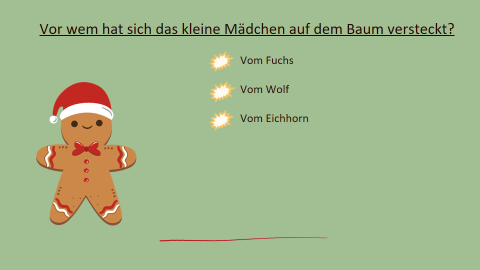 Второе задание связано со знанием мультфильма «Фиксики», где главное изобретение шестеренки помогают построить снеговика.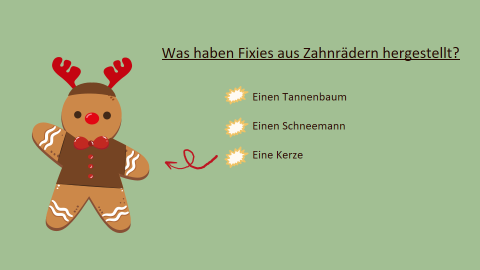 И, конечно же, мы не можем обойти стороной традиционные рождественские развлечения. Третье задание проверяет знание сюжета сказки «Снежная королева», чем занимаются главные герои, какие у них интересы, например идут на каток.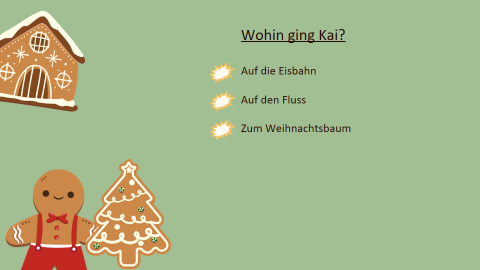 В четвертом задании нужно ответить на вопрос по сказке «Морозко», где главный герой Иванушка просит помощи у бабы-яги, спасти Настеньку.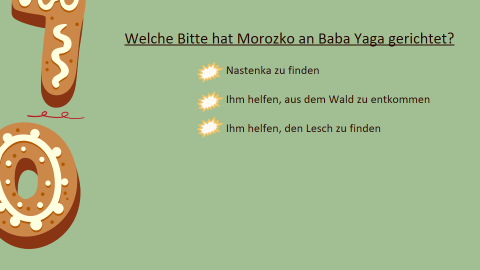 Не менее интересно и пятое задание, которое будет проверять не только знания, но и внимательность и скорость участников. Каждому нужно успеть вставить пропущенные слова в известной песенке “Schlittenfahrt” (Winter, Berg, Weihnacht)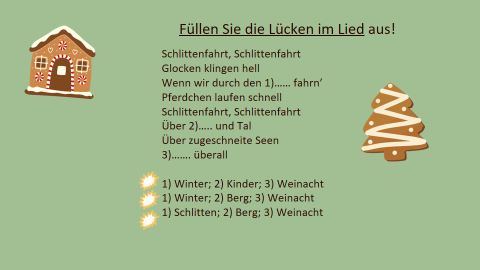 Викторина будет включать в себя вопросы и задания, связанные с играми, песнями и заклинаниями, которые мы исполняем во время праздничных вечеров. Это и песенка «Oh, Tannenbaum» (Rehe, Eichhörnchen, Hasen)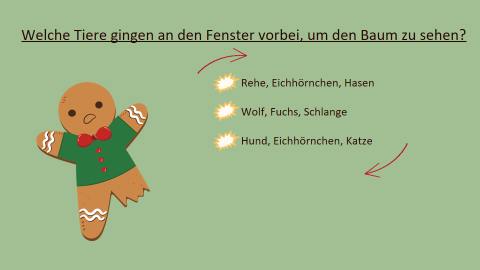 Примером можем стать и традиционная песенка “Nikolaus, lieber Nikolaus”, где ответ сладости, фрукты, овощи.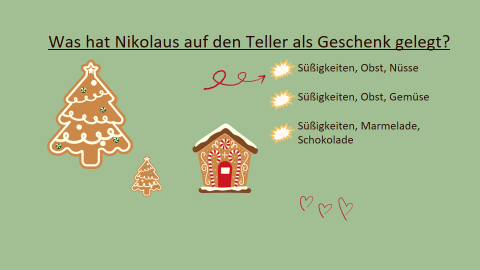 В конце викторины победители будут награждены символическими призами и подарками - маленькими символами рождества, которые уже стали традицией.Таким образом, викторина на тему Рождества будет не только интересным способом провести время в кругу семьи и друзей, но также станет возможностью узнать и обсудить историю, традиции и символы этого прекрасного праздника. Пусть Рождество станет для нас возможностью принести радость, любовь и тепло в наши сердца.